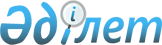 Об утверждении перечня опорных сельских населенных пунктов Мангистауской области
					
			Утративший силу
			
			
		
					Решение акимата Мангистауской области от 08 апреля 2014 года № 1. Зарегистрировано Департаментом юстиции Мангистауской области 06 мая 2014 года № 2412. Утратило силу - решением акимата Мангистауской области от 30 октября 2014 года № 4.     Утратило силу - решением акимата Мангистауской области от 30.10.2014 № 4.



     Примечание РЦПИ.

     В тексте документа сохранена пунктуация и орфография оригинала.

      В соответствии с Законом Республики Казахстан от 23 января 2001 года «О местном государственном управлении и самоуправлении в Республике Казахстан» и постановлением Правительства Республики Казахстан от 29 ноября 2011 года № 1389 «Об утверждении Плана мероприятий на 2012-2014 годы по реализации Прогнозной схемы территориально-пространственного развития страны до 2020 года», аким области РЕШИЛ:

      1. 

Утвердить прилагаемый перечень опорных сельских населенных пунктов Мангистауской области.

      2. 

Государственному учреждению «Управление экономики и бюджетного планирования Мангистауской области» (Уланова Ж.У.) обеспечить государственную регистрацию данного решения в органах юстиции, его официальное опубликование в информационно-правовой системе «Әділет» и в средствах массовой информации.

      3. 

Контроль за исполнением настоящего решения возложить на заместителя акима области курирующего вопросы региональной экономической и финансовой политики, планирования и реализации инвестиционных программ.

      4. 

Настоящее решение вступает в силу со дня государственной регистрации в органах юстиции и вводится в действие по истечении десяти календарных дней после дня его первого официального опубликования.

 

 

  Перечень опорных сельских населенных пунктов Мангистауской области

 

 
					© 2012. РГП на ПХВ «Институт законодательства и правовой информации Республики Казахстан» Министерства юстиции Республики Казахстан
				      Аким областиА. АйдарбаевУтвержденрешением акимаМангистауской областиот 08 апреля 2014 года № 1№ п/пНаименование районаНаименование сельского округаНаименование сельского населенного пунктаЧисленность населения, человек 123451БейнеускийБоранкульскийсело Боранкул68552БейнеускийАкжигитскийсело Акжигит27593Каракиянскийсело Жетыбай122294МангистаускийЖынгылдинскийсело Жынгылды23875МангистаускийОтеский село Сайотес21756Тупкараганскийсело Акшукур 7189